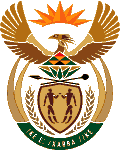 MINISTRY OF ENERGYREPUBLIC OF SOUTH AFRICAPRIVATE BAG x 96, PRETORIA, 0001, Tel (012) 406 7658PRIVATE BAG x 9111, CAPE TOWN, 8000 (021) 469 6412, Fax (021) 465 59802168. Mr M Tshwaku (EFF) to ask the Minister of Energy:Did certain persons (names furnished) declare that they were directors in certain companies (details furnished), all of which had their bids accepted as part of the most recently signed Renewable Energy Independent Power Producer Programme agreements; if so, on what basis was this approved?				NW2325EReply:Projects are not evaluated on the directorship of participating companies but rather on the shareholding of each project company to ensure that the bid criteria in respect of South African Entity and Black ownership participation are met.   Thus the persons (names furnished) were not required to declare directorship.  All bidders are bound by rules against collusion which may result in disqualification.   The commonality in directorship in the specified project companies refer to a group of companies with the same shareholding structure.  Thus, collusion with another bidding group or developer is not relevant.  The individual bids by the named project companies competed with multiple other bids in respect of the unique offering of each underlying project, in terms of a combination of factors that inform their pricing, for example location, size of plant and technology.Approved / Not Approved Mr J T Radebe, MPMinister of EnergyDate: .   \